Муниципальное бюджетное образовательное учреждение «Детский сад №12 с. Ногир»НОД по художественно-эстетическому развитию во 2 младшей группе АППЛИКАЦИЯ: «ЦЫПЛЯТА НА ЛУГУ»Подготовила  Воспитатель: Кудзиева Рима АузбиевнаНогир, 2018Реализация содержания программы в образовательных областях:  «Художественно-эстетическое  развитие» (аппликация).Цель: закрепить умение составлять композицию из нескольких предметов, свободно располагая их на ватмане; изображать предмет, состоящий из нескольких частей.Материалы и оборудование: желтый круг – 2 шт., красный треугольник-2 шт. (клюв и ноги), вырезанные из бумаги; ватман, клей, салфетки.СодержаниеВоспитатель: (держу в руке яйцо)Был белый дом, чудесный дом,И что-то застучало в нем.И он разбился, и оттудаЖивое выбежало чудо.(яйцо убираю, показываю игрушечного цыпленка)- Ребята, посмотрите какой красивый цыпленок. Такой пушистый и мягкий.(даю детям потрогать, погладить цыпленка).- Вика, а как пищит цыпленок? (ответ ребенка). Георгий. пропищи, как цыпленок только тихо, а ты Мадина, пропищи, пожалуйста, громко.Уточняю представление о внешнем виде цыпленка:  Давид, какой  формы туловище у цыпленка; Милана, какой формы голова у цыпленка? Стас, какой цыпленок величины?  Влад, что есть на голове у цыпленка; Алан, что есть на туловище? (Ответы детей).Воспитатель: нашему цыпленку очень грустно одному на лугу. Давайте, чтобы ему не было грустно  сделаем для него братьев и сестричек. Но перед этим поиграем.Физминутка:По ровненькой дорожке,
По ровненькой дорожкеШагают наши ножки.Мы топаем ногами,Топ-топ-топ!Мы хлопаем руками,Хлоп-хлоп -хлоп! Качаем головой,И вертим головой.Мы руки поднимаем,Мы руки опускаем,Мы руки подаем.И бегаем кругом.Воспитатель: поиграли мы немного, а теперь давайте вернемся на свои места и будем делать братьев и сестричек для нашего цыпленка. Будем клеить на зеленом лугу цыплят (показываю образец).Словесно напоминаю детям приемы наклеивания цыплят: правильно держать клей карандаш в правой руке и сильно не давить, класть форму на клеенку вверх нецветной стороной, хорошо смазывать клеем всю поверхность формы и, осторожно перевернуть смазанную форму, положить в определенное место на листе бумаги клеем вниз, прикрыть сверху салфеткой и прижать форму ладошкой.Воспитатель: по окончании выполнения работ надеваю маску курицы и подзываю детей к себе: Куд-куда! Куд-куда!                                        Ну-ка, ну-ка все сюда                                        Ну-ка к маме под крыло,раскладываем работы на большом столе.Воспитатель: ребята, посмотрите какая большая зеленая лужайка, на ней так много маленьких желтых цыплят. Все бегают, резвятся, играют и  наш цыпленок радуется, потому что вы сделали для него так много красивых друзей. Теперь он не будет один. У всех очень красиво получилось, все большие молодцы.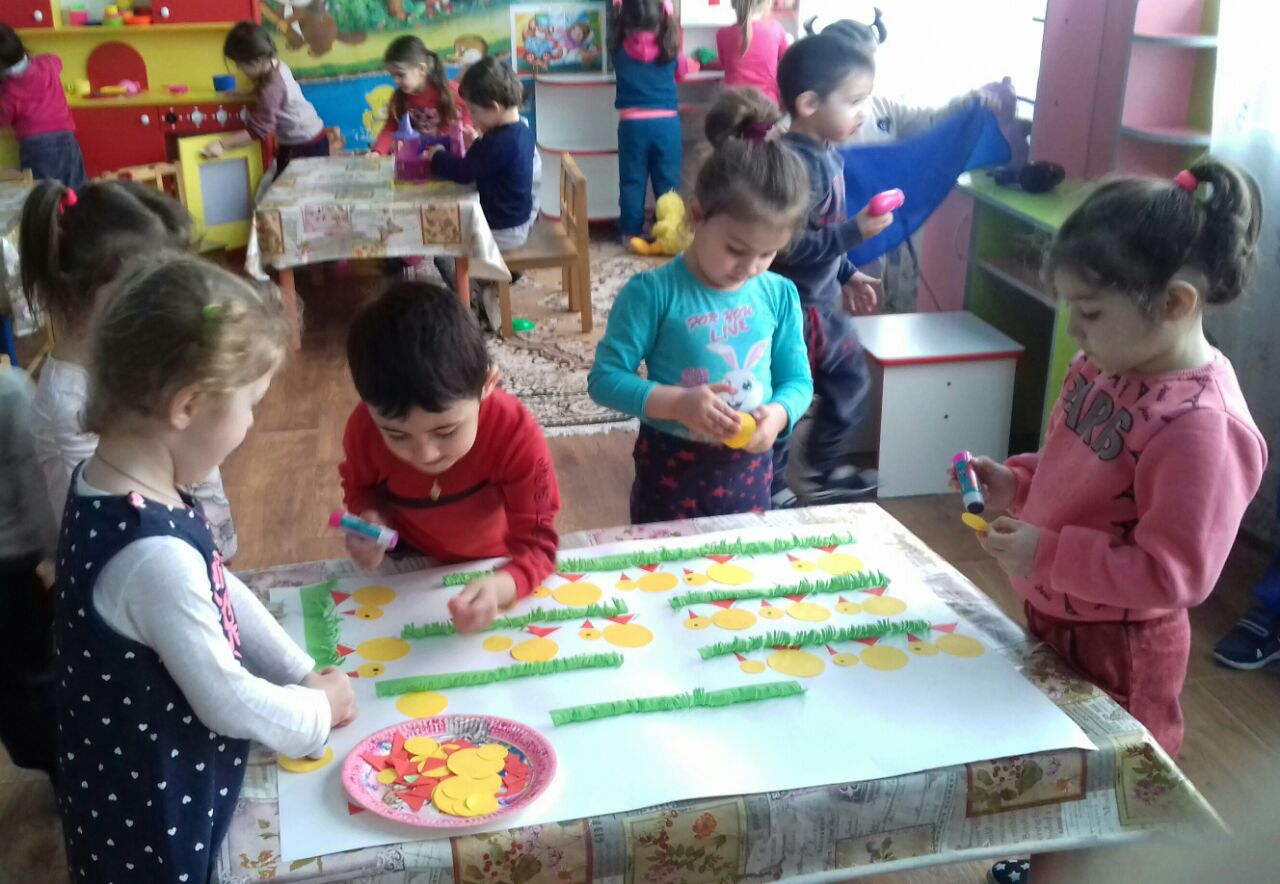 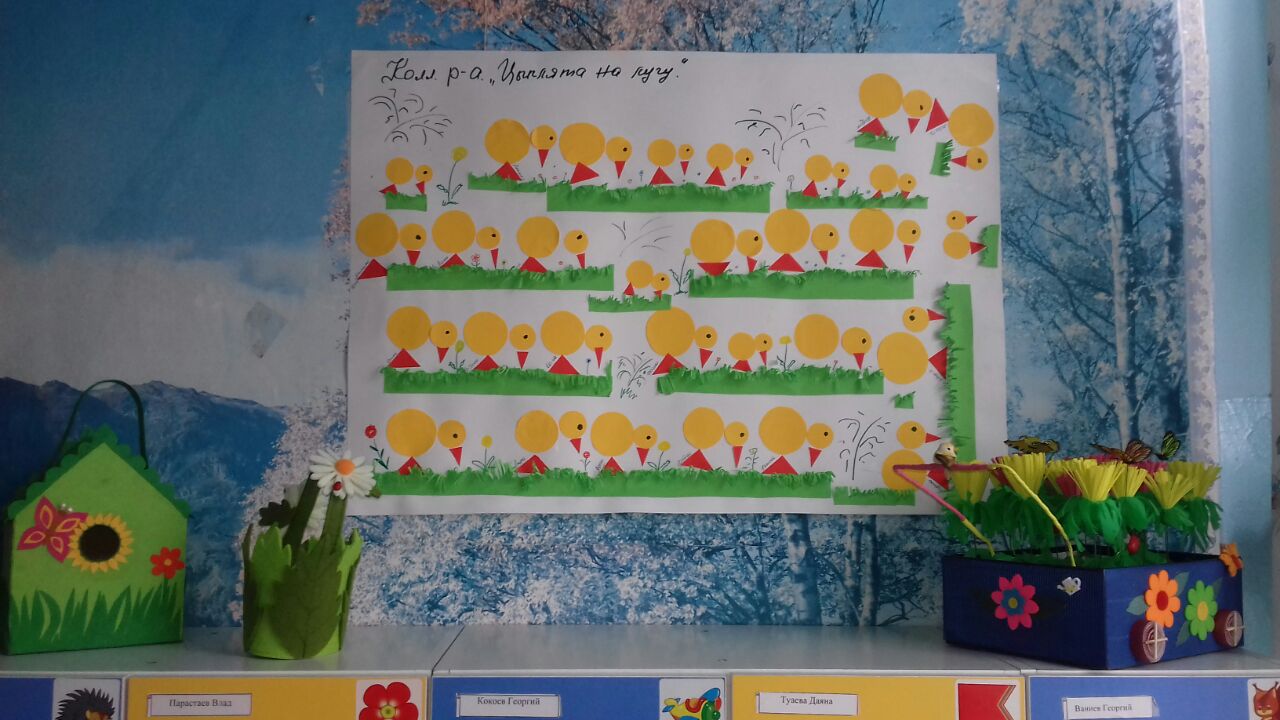 Рефлексия.Какое занятие было?Что мы делали?Что понравилось больше всего?